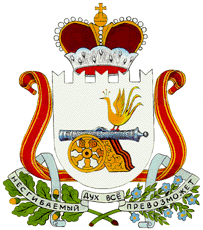 АДМИНИСТРАЦИЯ СТАБЕНСКОГО СЕЛЬСКОГО ПОСЕЛЕНИЯСМОЛЕНСКОГО РАЙОНА СМОЛЕНСКОЙ ОБЛАСТИ                                                   ПОСТАНОВЛЕНИЕ    от 16 ноября 2023 года                                                                                  №128                          Об утверждении Программы профилактики рисков причинения вреда (ущерба) охраняемым законом ценностям при осуществлении муниципального контроля в сфере благоустройства на 2024 годВ соответствии с Федеральным законом от 31 июля 2020 года № 248-ФЗ «О государственном контроле (надзоре) и муниципальном контроле в Российской Федерации», руководствуясь Постановлением Правительства Российской Федерации от 25 июня 2021 года № 990 «Об утверждении Правил разработки и утверждения контрольными (надзорными) органами программы профилактики рисков причинения вреда (ущерба) охраняемым законом ценностям», Уставом Стабенского сельского поселения Смоленского района, АДМИНИСТРАЦИЯ СТАБЕНСКОГО СЕЛЬСКОГО ПОСЕЛЕНИЯ СМОЛЕНСКОГО РАЙОНА СМОЛЕНСКОЙ ОБЛАСТИ ПОСТАНОВЛЯЕТ:1. Утвердить Программу профилактики рисков причинения вреда (ущерба) охраняемым законом ценностям при осуществлении муниципального контроля в сфере благоустройства на 2024 год согласно приложению.2. Разместить настоящий проект на официальном сайте Администрации Стабенского сельского поселения Смоленского района в информационно-телекоммуникационной сети «Интернет».3. Контроль за выполнением настоящего постановления оставляю за собой.4. Постановление вступает в силу в силу с 1 января 2024 года, но не ранее дня его официального опубликования.Глава муниципального образованияСтабенского сельского поселения Смоленского района Смоленской области                                   Д.С.ЧекрыжовПРИЛОЖЕНИЕУТВЕРЖДЕНО:постановлением Администрации Стабенского сельского поселения Смоленского районаСмоленской области        от 16.11.2023 № 128Программа профилактики рисков причинения вреда (ущерба) охраняемым законом ценностям при осуществлении муниципального контроля в сфере благоустройства на 2024 годНастоящая программа профилактики рисков причинения вреда (ущерба) охраняемым законом ценностям при осуществлении муниципального контроля в сфере благоустройства на территории Стабенского сельского поселения Смоленского района Смоленской области (далее – программа профилактики), устанавливает порядок проведения профилактических мероприятий, направленных на предупреждение причинения вреда (ущерба) охраняемым законом ценностям, соблюдение которых оценивается в рамках осуществления муниципального контроля в сфере благоустройства на территории Стабенского сельского поселения Смоленского района Смоленской области (далее – муниципальный контроль).Раздел 1. Анализ текущего состояния осуществления вида контроля, описание текущего уровня развития профилактической деятельности контрольного органа, характеристика проблем, на решение которых направлена программа профилактикиМуниципальный контроль осуществляется Администрацией Стабенского сельского поселения Смоленского района Смоленской области.Объектами муниципального контроля являются:1) деятельность, действия (бездействие) граждан и организаций в сфере благоустройства, в рамках которых должны соблюдаться обязательные требования, в том числе предъявляемые к контролируемым лицам, осуществляющим деятельность, действия (бездействие);2) результаты деятельности граждан и организаций, в том числе работы и услуги, к которым предъявляются обязательные требования;3) здания, строения, сооружения, территории, включая земельные участки, предметы и другие объекты, которыми контролируемые лица владеют и (или) пользуются и к которым предъявляются обязательные требования в сфере благоустройства.Контролируемыми лицами при осуществлении муниципального контроля являются:юридические лица;индивидуальные предприниматели;физические лица.Главной задачей при осуществлении муниципального контроля является переориентация контрольной деятельности на объекты повышенного риска и усиление профилактической работы в отношении всех объектов контроля, обеспечивая приоритет проведения профилактики. Анализ текущего состояния осуществления муниципального контроля выполнен на основании данных за истекший период 2023 года. За истекший период 2023 года на территории Стабенского сельского поселения Смоленского района Смоленской области контрольные мероприятия с взаимодействием не проводились.  На регулярной основе давались консультации в ходе личных приемов, наблюдений территорий, а также посредством телефонной связи.Для устранения указанных рисков деятельность контрольного органа в 2024 году будет сосредоточена на профилактике и предупреждении нарушений по содержанию придомовой и прилегающей территории.Раздел 2. Цели и задачи реализации программы профилактики1. Цель программы профилактики:Цель программы – определенная характеристика результата, который предполагается получить, в том числе на основании утвержденных ключевых показателей результативности органа контроля.В качестве конкретных целей могут быть указаны:а) достижение целевых значений одного или нескольких показателей результативности органа контроля;б) снижение доли одного или нескольких типовых нарушений обязательных требований, наиболее негативно влияющих на состояние охраняемых законом ценностей;в) снижение количества не устранённых нарушений обязательных требований, указанных в предписаниях об устранении выявленных нарушениях.2. Задачи программы профилактики:1) выявление причин, факторов и условий, способствующих нарушению обязательных требований и причинению вреда (ущерба) охраняемым законом ценностям, определение способов устранения или снижения рисков их возникновения;2) устранение причин, факторов и условий, способствующих возможному нарушению обязательных требований и причинению вреда (ущерба) охраняемым законом ценностям;3) повышение квалификации инспекторского состава контрольного органа по вопросам осуществления муниципального контроля.Раздел 3. Перечень профилактических мероприятий, сроки (периодичность) их проведенияРаздел 4. Показатели результативности и эффективности программы профилактикиПрограмма профилактики призвана обеспечить создание условий для снижения случаев нарушения требований в сфере благоустройства законодательства, снижения количества однотипных и повторяющихся нарушений одним и тем же лицом, формирования заинтересованности субъектов муниципального контроля в соблюдении законодательства.Основными показателями эффективности программы профилактики являются:- снижение количества нарушений обязательных требований;- информированность субъектов муниципального контроля об обязательных требованиях, о принятых и готовящихся изменениях в системе обязательных требований, о порядке проведения мероприятий по контролю;- понятность обязательных требований субъектами муниципального контроля;- повышение правовой грамотности подконтрольных лиц;Целевыми показателями результативности мероприятий программы профилактики являются:1) своевременное размещение и наличие на официальном сайте администрации Няндомского муниципального округа ежегодного плана проведения плановых проверок юридических лиц, индивидуальных предпринимателей; 2) выполнение ежегодного плана проведения плановых проверок юридических лиц и индивидуальных предпринимателей;3) наличие на официальном сайте администрации Няндомского муниципального округа актуального перечня правовых актов, содержащих обязательные требования, соблюдение которых оценивается при проведении муниципального контроля;4) своевременное размещение доклада, содержащего результаты осуществления муниципального контроля на официальном сайте администрации Няндомского муниципального округа, в том числе с указанием наиболее часто встречающихся случаев нарушений обязательных; 5) пресечение, предупреждение и профилактика нарушений содержания территорий собственниками (владельцами) зданий, строений, сооружений, земельных участков, а также контейнерных площадок и помойниц.Реализация настоящей программы профилактики будет способствовать достижению следующих конечных результатов:- повышению эффективности обеспечения соблюдения установленных обязательных требований;- повышению эффективности муниципального контроля.Наименование мероприятияСрок (периодичность) проведенияОтветственный1. Информирование1. Информирование1. Информирование1.1. Актуализация и размещение на сайте актуальной редакции перечня нормативных правовых актов, содержащих обязательные требованияВ течение 10 календарных дней со дня актуализацииСпециалист Администрации Стабенского сельского поселения Смоленского района Смоленской области1.2. Актуализация и размещение на сайте актуальной редакции проверочных листовВ течение трех календарных дней со дня изменения формы проверочного листаСпециалист Администрации Стабенского сельского поселения Смоленского района Смоленской области1.3. Актуализация перечня индикаторов риска нарушения обязательных требований, порядок отнесения объектов контроля к категориям рискаНе позднее 5 рабочих дней после их утвержденияСпециалист Администрации Стабенского сельского поселения Смоленского района Смоленской области1.4. Размещение программы профилактики рисков причинения вреда Не позднее 20 декабряСпециалист Администрации Стабенского сельского поселения Смоленского района Смоленской области2. Консультирование2. Консультирование2. Консультирование2.1. Консультирование, в том числе в письменной форме, осуществляется по следующим вопросам:а) профилактика рисков нарушения обязательных требований;б) соблюдение обязательных требований в сфере благоустройства;в) порядок осуществления муниципального контроля;По необходимостиГлава муниципального образования Стабенского сельского поселения Смоленского района Смоленской областиСпециалист Администрации Стабенского сельского поселения Смоленского района Смоленской области3.Обобщение правоприменительной практикиПодготовка доклада, содержащего результаты осуществления муниципального контроля (доклад о правоприменительной практике)Специалист Администрации Стабенского сельского поселения Смоленского района Смоленской области4. Выдача контролируемому лицу предостережения о недопустимости нарушений обязательных требований в сфере благоустройства законодательстваПри принятии решения должностными лицами, уполномоченными на осуществление муниципального контроляДолжностное лицо, уполномоченное на проведение муниципального контроля3. Профилактический визит по месту осуществления деятельности контролируемого лица либо путем использования видео-конференц-связи По необходимости и в течение одного года со дня начала осуществления контролируемым лицом деятельности, которая или результаты которой являются объектами муниципального контроляДолжностное лицо, уполномоченное проводить профилактический визит в соответствии с Положением о контроле